Performance of DF Relay Assisted Dual-Hop System over Generalized-K along with κ-μ Fading EnvironmentsRajkishur MudoiDepartment of Electronics and Communication Engineering, North-Eastern Hill University, Shillong, IndiaABSTRACTThe outage probability (OP), average bit-error probability (ABEP) as well as ergodic capacity of decode- and-forward (DF) relay-based dual-hop transmission are evaluated in this analysis. The mixed fading channel environments are considered to study the system performance. The channel connecting the source to relay experiences Generalized-K (KG) distribution, whereas the link joining the relay with the destination is assumed as κ- μ distribution. To analyse the system’s performance, the probability density function (PDF) based approach is used. The BPSK as well as QPSK modulation schemes are applied to analyse the ABEP of the system. The results are validated by computer simulations.Keywords: Dual-hop relaying, Generalized-K, Decode- and–forward, k   fading, Outage probability, Ergodiccapacity, ABEP.INTRODUCTIONIn dual-hop cooperative communication, a source node transmits to the destination node via an additional node named as relay node [1]. Whenever the direct transmission between the base station and the end user or the destination node is in a deep fade, the relay is suitable to improve the SNR. The relay is used to cooperate the communication process by retransmitting the signal and thereby improving the SNR at the destination. Communication can take place in dual phases. Dual-hop networks improve the data rate in wireless networks. There are several relay transmission protocols. The standard protocols are amplify and forward (AF) as well as decode and forward (DF) protocols. In case of AF protocol, the signal is amplified by a relay and later retransmit. It blindly amplifies the input signal and forwards it. Therefore the external input noise gets amplified in AF protocol. In DF communication, relay decodes the symbols transmitted by the source node and subsequently sends the symbols to end user [2]. The advantage of using DF communication is that it does not amplify the noise of the environment. [3].In the available literature, cooperative transmission systems operating over fading channels are analysed in several works. In [4], the analysis of the dual-hop AFcarried out. Asymptotic analysis at high SNR for ABEP was performed to depict the effect of channel parameters on the communication system behaviour. Dual-hop transmission models with the DF technique under Nakagami-m fading channels were analysed in [5] [6] [7]. Dual-hop transmissions under Gamma fading channels were investigated in [8]. The performance of a dual-hop AF variable gain relaying system under Gamma distribution was investigated in [9]. The performance of DF based cooperative free-space optical (FSO) network with multiple relays was investigated in [10]. The asymptotic ABER and asymptotic OP analysis were derived for the source to relay links. In [11], the performance of dual-hop AF transmission operating in a non-identical Rician fading environment was presented. A generic moment-based approach for the evaluation of dual- hop wireless communication employing AF systems nder generalized fading channels was presented in [12]. In [13], the performance of multi-hop communication links wasinvestigated   under    KG	fading environment. An expression for the MGF of the SNR of dual-hop with non- regenerative wireless communication systems over i.i.d α– μ fading channels was derived in [14]. The expressions for outage probability and ABER of the system were derived from the SNR expression. These works are based on symmetric fading condition, which is not suitable for fundamental wireless communication environment characteristics.Nevertheless, several articles have also mentioned the performance of dual-hop relaying techniques over asymmetric fading conditions. The asymmetric channel models mean wireless channel conditions of every hop are different because of the possibility that receiving signals may be different for the two relay links [15]. These mixed fading propagation channels are more realistic for precisely modelling numerous practical dual-hop communications scenarios.The performance of a two-hop AF system was studied in [16], considering links undergo Rayleigh and Rician fading, respectively. The performance of a two-hop AF cooperative system was presented in [17] for source-to-relay  experience       fading,  whereas  the relay-to-destination  undergoes   k     fading  environment. Thesystem subject to k   shadowed distribution wasexpressions were derived for both fixed-gain and CSI-assisted transmission. The expressions for ASEP in addition to OP of two-hop AF relay system underThe SNR of S  RP h	2and R  DP  h	2links areNakagami-m as well as Rician faded wireless system  1 SR and     2	RD respectively [16].environments    were    presented   in   [18].	The   AF	1	N	2transmission scheme, where the links undergo Rayleigh, as	0	0well as Rician fading distribution,  was  analysed  in [19].	Where, P1 as well as P2 are the transmit power of S andThe outage probability of dual-hop communication with AF system under consideration that relay node is corruptedR respectively.hSRas well ashRDare the fadingby co-channel interferences was studied in [20]. The outage probability was examined for instantaneous signal- to-interference and noise ratio (SINR) of a dual-hopamplitudes of the channels in the  S  R	and   R  Dlinks respectively.    N0   is the power of the AWGN. Thescheme with channel-state-information (CSI) operatedS  R link undergoes KGfading distribution, whereasrelay under asymmetric fading conditions. The system performance of a dual-hop system was also carried over Nakagami-m as well as Rician fading scenarios in [21] for the AF scheme. In [22], expressions for ABEP and outage probability of an AF relaying-based transmission modelthe R  Dof SNR  1link is modeled by  k  	fading. The PDF for KG fading is given as [26] 1  12  2   2		1 was investigated in mixed Rayleigh with Hoyt fading.f  1    	1	 K 21 2  ,1  0(1)The analysis of an asymmetric dual-hop the DF	1relaying phenomena composed of radio-frequency (RF) and FSO links was carried out in [23]. The transmitted RFmk1 		Where,   m  and   k1	are the distribution shapingsignal from the source was decoded by the relay and then generated an optical signal applying the sub-carrierparameters, .is	the	Gamma	function,intensity-modulation (SIM) scheme. The optical signal was transmitted under the FSO link. For mixed RF/FSO system, the end-to-end SNR expression was derived using  k1 m 1 ,  k1m ,  mk1 , and 1K .Meijer’s G function. In [24], the OP of the dual-hop relay assisted DF transmission model was investigated under Rayleigh as well as generalized Gamma fading distributions.   In   [25],   the   outage   probability   underasymmetric  k     as  well as       fading channelsis the modified Bessel function of order   . Furthermore, 1 is the average SNR. The expression (1) can narrate various fading as well as shadowing models by utilizing different values for k1   and/or m . The KG  is an adaptablewas acquired for DF relaying, employing the CDF-based expression of       distribution. The analysis of  two-hop DF relaying protocol experiencing mixed faded distributions was also explained in [15]. It was considered that the channel from the source to the relay node wasdistribution that includes many of the familiar models for multipath and shadow fading. This fading model canapproximate numerous fading distributions, such as, Rayleigh, Nakagami- m , Nakagami- n , and Rayleigh- Lognormal (R-L) [26].subject to Rayleigh fading; however, the Weibull distributed fading model was between the relay andIf the link experiences k  fading distribution, thedestination node. The expressions were derived for ABEP, the OP and ergodic capacity of the specified system model.PDF of SNR  2 is given as [27]  1k2  2The ABEP performance was studied for M-ary PSKsignalling considering different constellation sizes. 1 1 k2	21    2 2  e	2This work uses KG fading along with k  fadingf  2   1k  2	 1 2ek2distribution for the two hops, with DF intermediate relayassisted communication system which is not available in literatureSYSTEM AND CHANNEL DESCRIPTIONA dual-hop communication system is considered where the transmission from a source node S to the destination node D takes place through the cooperation of a relay node R. Transmission from S to D occurs in two different time slots. The source node S sends a signal to the relay node R in the first time slot whereas, in the second time slot, R decodes the received signal and sends the resulting decoded signal to D. The S is situated in an intensely shadowed environment; therefore it is considered that there is no direct sight between S and D node.2	2I	 2	k2 1 k2  2 		2	The parameter k2    is the ratio between total power ofthe dominant component and total power of the scattered waves. The symbol   represents the number of multipathclusters, whereas I . is the modified Bessel function of the first kind and  th order  [28].  The  k   shadowed physical model comprises clusters of multipath waves, that travel in a non-homogeneous environment. Within  a  cluster,  the  waves  consist  of  one  dominantconversely a line of sight (LOS) component in addition tomultiple scattered components. The scattered multipath components have random phases, same power, and similar time delays. The power of the dominant components is treated as arbitrary. The LOS components available in thePr 1 >  th   mk 12 2 j 	1 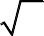 clusters fluctuate randomly due to shadowing. Intracluster  1  2	2 j   	!scattered multipath components have relatively shorter 2   		2 delay times as compared to intercluster scattered components [4].j 04 j j!  j   1 !OP ANALYSISThe OP is a prime performance metric that is utilized 2 1 2 j	1 	2	th    2  .	(7)to   specify   a   wireless   communication   system.   It   is		explained as the probability that the received SNR dropsIf the R  Dlink experiences k  fadingunder a certain threshold constant th[29]. An outagedistribution, Pr  2 >  th is determined ashappens in the DF relaying system, whenever the instantaneous SNR of one or  two of the  hops falls under   . Therefore, it ( P	) can be described based on  totalPr  2 >  th   f    2  d 2 .	(8)thSNR [8][15] asoutthPutting the value off  2 from (2) into (8) andPout Prmin1, 2  th 2converting the involved Bessel function as infinite series 1 Pr1 >  th Pr 2 >  th  .	(3)[31, (8.445)], the expression of (8) is can be given asWhereby Pr 1 >  th can be evaluated accordingPr  >    2t 1 k t	t2	2to KGfading for the S  Rlink as2	tht 0 t!  t  2	 1k2  2 t  ek2Pr 1 >  th    f1  d1 .	(4)   t 1e 2	d.	(9)1 th  2	2 thExpressing the modified Bessel function as given inSimplifying (9), by making use of [31, (3.381.3)],[30, (03.04.03.0004.01)], the PDF expression in (1) can befound asPr  2 >  th   tk t  1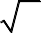  j   1 !t0 t!  t e  k22		2 	 1 k	 f 1  		   t,2  th.	(10)1	mk  j 0	j		1 		1	4  j!  j   	!	 2	2 12 j	2 2 32 jInserting (7) and (10) into (3), Pout can be derived as	4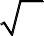 1	4.	(5)	Putting the value of f from (5) into (4) andPout    1 mk ek21	1after simplification, the expression of (4) is written as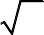   1112 2 j2	2tk t  j  	1 Pr 1 >  th  mk1   	2 	2 1   1  j   1 !2 12 j4j 0t 0j! t!  j   !  t 2  	  	 2 1 2 j,2 1  j 0	j		1 	2	th	4 j!  j   2 !				1 2 32 j   t, 1 k2  th  .	(11) e 21 2 4	d.	(6)			1	1	2	 thUsing   [31,   (3.381.9)]   in   (6),   the expression  of	4. ABEP ANALYSISPr 1 >  th is simplified asThe ABEP of distinct digital modulation systems under fading channels can be determined using [16, (12)] as1		2 	 2 1	2  12 jp  j 	1 Pe  	 	 exp F		 d .	(12) 2    	21  t 1 2 j    2 !2 0	2 	    				Where  1and  2for QPSK and BPSKj 0t 0p0n0j!p! n!t!  j   1 !2modulation  schemes,  respectively.  Based  on   (11),  the		expression of (12) can be written as 2 1 2 j !t nk t   p  1 k  n1		   2 		1	2		2	2	2Pe  	 	exp 	d  k	 		2 0	2 mk1 e 21 2  2 1 k2 p2n1	2  1	2   j  j   !t k t p1	2    	2 	2 2   p  2n 1 D z  .	(17)		1 	2	j 0t 0j!t!   j   !  t WhereD  z is the parabolic cylinder function.	2	2 1  e 2  2 1 2 j	  2    p  2n 1 and z 	.	,2	 0		2	  		 1 k2 	5. ERGODIC CAPACITY ANALYSIS   t,	2	 d .	(13)	 2	The ergodic capacity is achieved as [32]The expression of (13) is rewritten asP  W WCB	e	1	2 .	(14)Applying   [31,   (3.321.3)],   the   first   term  in (14)Cerg  2 ln 2 ln 1   ft     d ,	(18)becomes		2 where, CB is the bandwidth of the channel as well asW1  exp   2 d  0.5 .	(15)f   is the SNR PDF at the system output as written0			 tUsing [29, (8.352.7)], the second term in (14) isbelow [33]written asf    P     1 P  f  .	(19)W 1t	SR	SR	 22	mk ek2Here, PSR is the probability for arising outage with S  R  1	2 12 j p  j 1 	link and f   stands for SNR PDF of R  D link. By2    	21  t 1 2 j   2 !definition P F  , considering CDF of SNR for  				SR	1	thj 0t 0p0n0j!p! n!t!  j   1 !2S  R link as F1 . With the help of (5) and applying		[31, (3.381.8)], the following expression can be obtained. 2 1 2 j	t n tp	n1		1 	2	1!k2  2  1 k2   			2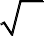  j   2 ! 	F  th  		 p n 21 2 1	mk j 0j!  j   1 ! 2  2   2 2 2 1k2  22 p2ng  2 1 2 j,21   e	 2		d .	(16)	2th		0	2 12 jSolving the integration term, with the help of [31, (3.462.1)] and after simplification, the expression of (16) can be written asWhere,2	2g , is the lower incomplete Gamma function.1 	 2	kPlacing	(19)	into	(18),	and	writing 2 e  2 2  1k2 W2  	mk ln 1   G1,2 simplified as1,1 1, 0  from [34],Cerg	can beCB 1 P  	1,1 predicted,  the  increment  in  parameter   	boosts the performance of the system.Cerg SR2 ln 2G1,2  1, 0 f 2  d . (21)In Fig. 3, ABEP versus average SNR per hop is0		presented for k2  2 and   1 , considering BPSK andWhere Gw,x   is the Meijer G function. Putting (2) into(21) and expressing I . as infinite series [31, (8.445)],QPSK modulation techniques. It can be noticed that ABEP performance is improving for BPSK modulation as compared to a QPSK modulation scheme. The ABEPC	 CB 1 PSR   2t 1 k t    t2	2performance of the analyzed system is better for larger thevalues of k1 and m .erg2 ln 2t 0  t!  t   t  ek2In Fig. 4, ABEP versus average SNR per hop is plotted	  1k2 	1,1 fork1  5.5 andm  2employing BPSK and QPSK  t 1e	01,22,21, 0 d .	(22)modulation techniques. It is shown in Fig. 4 that the ABEP of BPSK improves as compared to QPSK for two-hop DFSimplifying with the aid of [31, (7.813.1)],relaying over considered fading environments. AsCerg CB 1 PSR  2 ln 2t    t 	2	t!  t ek2expected, ABEP performance enhances with an addition in the values of k2 and  .1,3t 0	1   t,1,1In Fig. 5,  Cerg  versus average SNR per hop is framedfor  k   2  and   1 with 	 2dB and 	 6dB .G3,2   1 k 1, 0 .	(23)	2th	th	2	RESULTS AND DISCUSSIONSThe derived expressions of OP, ergodic capacity asThe ergodic capacity increases with an increment in the values of k1 as well as m . It is noticed that Cerg degrades when the outage threshold SNR value is high.In Fig. 6, Cerg versus average SNR per hop is plottedwell as ABEP in the aforesaid sections for dual-hop DFfork1  5.5and m  2 . TheCergincreases with anrelay system under KG as well as k  fading linksadvancement  in  the  values of  k2	as well as  . Theare evaluated. In Fig. 1 and Fig. 2,Poutversus averageergodic capacity improves with the decrease in thresholdSNR per hop are depicted for the outage threshold valuesSNR from  th  6dB to  th  2dB . th  2dB and  th  6dB . It is detected that outageIn the analytical computation of derived expressions,performance develops when the outage threshold SNR value is low. In Fig. 1, k2  2 and   1 are kept constant. The outage performance boosts with the advance in the values of k1 as well as m . An increase in k1 means reduced in the shadowing effect, hence as expected, thethe infinite series terms are truncated to obtain correctness up to the 7th place of decimal digit. The explanatory curves are plotted from (11) and (13), considering 21 summations and in case of (23), the number of 51 summations are considered to obtain the correctness of the results.system’s outage improves with an enhance in k1and fora fixed value of m . Furthermore, for the constant weight of k1  1.5 , the outage performance strengthens as the amount of m hikes, analogous to the small-scale fading becoming less severe.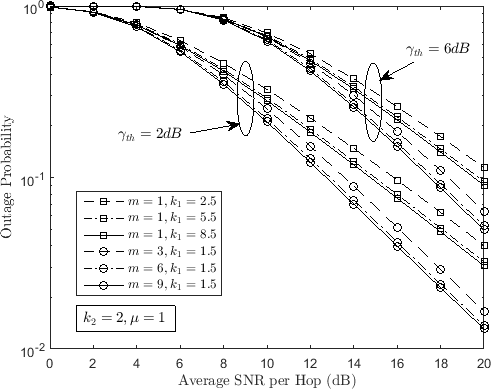 In Fig. 2,Poutversus average SNR per hop isdepicted fork1  5.5and m  2 . The outageperformance increases with an advance in the values of k2as well as  . The k  fading model is activated forLOS   wireless  communications  and  the  parameter   k2points out the power of the dominant component. Consequently, the outage improves with the increment  ink2   and  for a fixed  value of  . The parameter    is  theactual  expansion  of  the  quantity  of  clusters  [27].  AsFig. 1: Outage probability Poutof dual-hop DF relaysystem over KGalong with k  fading channels fork2  2 ,   1 and  1   2 .Fig. 4: ABEP of dual-hop DF relay system over KG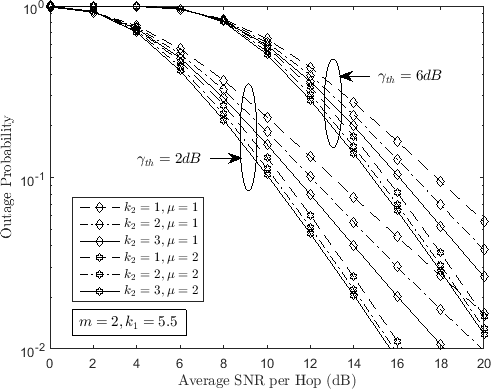 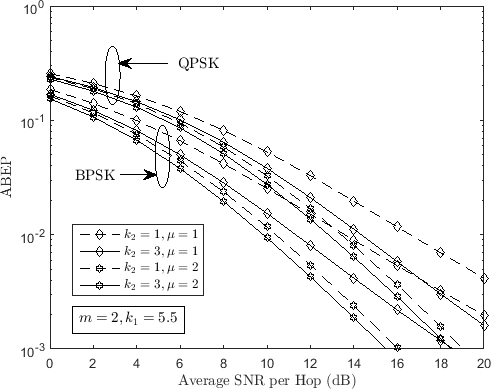 Fig. 2: Outage probability Poutof dual-hop DF relayalong with k  and  1   2 .fading channels fork1  5.5 ,m  2system under KGalong with k  fading channels fork1  5.5 , m  2 and  1   2 .Fig. 5: Cerg of dual-hop DF relay system over KG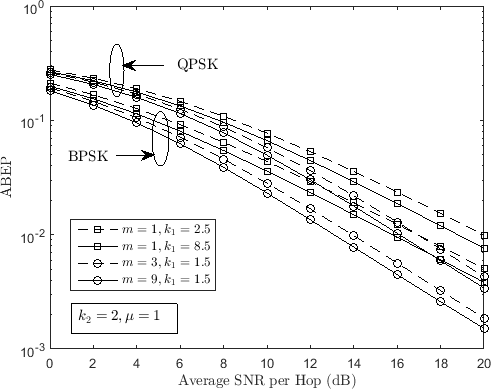 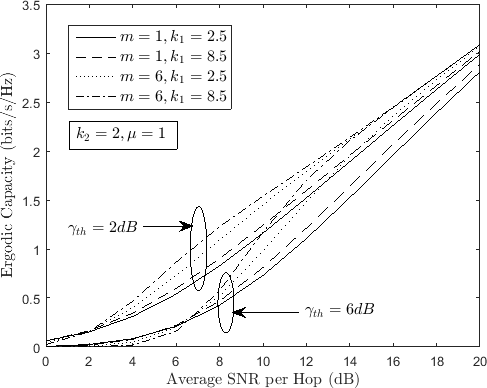 Fig. 3: ABEP of dual-hop DF relay system over KGalong with k   1   2 .fading channels for k2  2 ,   1 andalong with k   1   2 .fading channels for k2  2 ,   1 and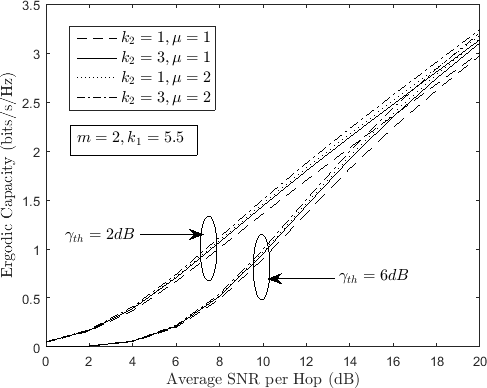 Fig. 6: Cerg of dual-hop DF relay system over KG along with k   fading channels for k1  5.5 , m  2 and  1   2 .D. B. da Costa, and S. Aissa, “Cooperative dual-hop relaying systems with beamforming over Nakagami- m fading channels,” IEEE Transactions Wireless Communications, Vol. 8, No. 8, pp. 3950–3954, 2009.Mohammed A. Hankal, Islam A. Eshrah, and HazimM. Tawfik. “Performance of the dual-hop decode and forward relaying systems over Nakagami-m fading channels,” 31st National Radio Science Conference (NRSC 2014), pp. 219-227, 2014.S. S. Ikki, and M. H. Ahmed, “Performance analysis of dual hop relaying communications over generalized Gamma  fading  channels,”	in Proc. IEEE Global Telecommunications Conf. (GLOBECOM 2007), Washington, USA, pp. 3888–3893, 2007.Weijun Cheng, “Dual-hop Amplify-and-forward Variable Gain Relaying over Mixture Gamma Fading Channels,” Applied Mechanics and Materials, Vols. 719-720, pp. 767-772, 2015.Deepti Agarwal, Ankur Bansal, and Ashwni Kumar, “Analyzing selective relaying for multiple-relay– based differential DF-FSO network with pointing errors,”	Transactions	on	EmergingCONCLUSIONSClosed-form Pout , ABEP andCergexpressions ofTelecommunications Technologies, Vol. 29, No. 9, pp. 1-17, 2018.Maja Delibasic, Milica Pejanovic-Djurisic, anddual-hop  DF relay system over  KG	as well as k   fading channels have been derived using a PDF-based approach. This combined fading channels model is suitable for precisely modelling numerous practical scenarios of two-hop wireless communication systems. The ABEP of the system is determined by employing BPSK and QPSK signalling schemes. The expression of ABEP is presented in terms of parabolic cylinder function. All the expressions are validated by computer simulations.REFERENCESAmer M. Magableh, Taimour Aldalgamouni, and Nemah M. Jafreh. “Capacity analysis of dual-hop wireless communication systems over α–μ fading channels,” Computers & Electrical Engineering, Vol. 40, pp. 399-406, 2014.Liu, Gang, Liusheng Huang, Yu-e Sun, Hongli Xu, He Huang, and Xueyong Xu. “Truthful Relay Assignment for Cooperative Communication in Wireless Networks with Selfish Source-Destination Pairs,” International Journal of Distributed Sensor Networks, pp. 1-14, 2012.K. P. Peppas, C. K. Datsikas, H. E. Nistazakis, and G.S. Tombras, “Dual-hop relaying communications over generalized-K (KG) fading channels,” Journal of the Franklin Institute, Vol. 347, pp. 1643–1653, 2010.R. H. Shaik, and K. R. Naidu, “Performance evaluation of dual hop amplify-and-forward scheme over k   shadowed fading channels,” PhysicalCommunication, Vol. 33, pp. 206-214, 2019.D. B. da Costa, and S. Aissa “Dual-hop decode-and- forward relaying systems with relay selection and maximal-ratio schemes,” Electron. Letters, Vol. 45, No. 9, pp. 460–461, 2009.Ramjee Prasad, “Performance Analysis of Dual-Hop Relay System over Ricean Fading Channels,” Telfor Journal, Vol. 6, No. 2, pp. 92-96, 2014.K. P. Peppas, F. Lazarakis, A. Alexandridis, and K. Dangakis, “Moments-based analysis of dual-hop amplify-and-forward	relaying	communications systems over generalised fading channels,” IET Communications, Vol. 6, No. 13, pp. 2040-2047, 2012.Jianfei Cao, Lie-Liang Yang, and Zhangdui Zhong, “Performance Analysis of Multihop Wireless Links Over	Generalized-K	Fading	Channels,”	IEEE Transactions on Vehicular Technology, Vol. 61, No. 4, pp 1590-1598, May 2012.Amer M. Magableh, Taimour Aldalgamouni, and Nemah M. Jafreh, “Performance of dual-hop wireless communication   systems	over   the	α–μ fading channels,” International Journal of Electronics, Vol. 101, No. 6, pp. 808–819, 2014.N. Kapucu, M. Bilim, I. Develi, and Y. Kabalci,“Performance of Two-Hop Relay Assisted Decode- and-Forward Transmission under Mixed Fading Environments,” Elektroknika IR Elektrotechnika, Vol. 21, No. 1, pp. 60-63, 2015.H. A. Suraweera, R. H. Y. Louie, Y. Li, G. K.Karagiannidis, and B. Vucetic, “Two-hop amplify- and-forward transmission in mixed Rayleigh and Rician fading channels,” IEEE Communication. Letters, Vol. 13, No. 4, pp. 227–229, 2009.K. P. Peppas, G. C. Alexandropoulos, and P. T. Mathiopoulos, “Performance Analysis of Dual-Hop AF Relaying Systems over Mixed    and k  Fading Channels,” IEEE Transactions on Vehicular Technology, Vol. 62, No. 7, pp. 3149-3163, Sept.2013.W. Xu, J. Zhang, and P. Zhang “Performance analysis of dual-hop amplify-and-forward relay system in mixed Nakagami-m and Rician fading channels,” Electron. Letters, Vol. 46, No. 17, pp. 1231–1232, 2010.H. A. Suraweera, G. K. Karagiannidis, and P. J. Smith, “Performance analysis of the dual-hop asymmetric fading channel,” IEEE Trans. Wire. Commun., Vol. 8, No. 6, pp. 2783–2788, 2009.Aleksandra M. Cvetković, Jelena A. Anastasov, Goran T. Đorđević, and Dejan Milić, “Dual-hop Transmissions corrupted by Interferences over Asymmetric Fading Channels,” 10th International Conference	on	Telecommunication	in	Modern Satellite Cable and Broadcasting Services (TELSIKS), pp. 471-474, 2011.Arun K. Gurung, Fawaz S. AI-Qahtani, and Zahir M. Hussain, and Hussein Alnuweiri, “Performance Analysis of Amplify-Forward Relay in Mixed Nakagami-m and Rician Fading Channels,” The 2010 International Conference on Advanced Technologies for Communications, pp. 321-326, 2010.P. Spalevic, M. Stefanovic, S. Panic, S. Minic, and Lj. Spalevic, “Amplify-and-forward relay transmission system over mixed Rayleigh and Hoyt fading channels,” Elektronika ir Elektrotechnika, No. 4, pp. 21–25, 2012.Nikhil Sharma, Ankur Bansal, and Parul GargCommunication over Fading Channels, 2nd ed. New York, NY, USA: Wiley, 2005.http://functions.wolfram.com/03.04.03.0004.01.I. S. Gradshteyn and I. M. Ryzhik, Table of Integrals, Series, and Products, 6th ed., New York: Academic, 2000.Andrea Goldsmith, Wireless Communications, USA: Cambridge University Press, 2005.N. C. Beaulieu and J. Hu, “A closed-form expression for the outage probability of decode-and-forward relaying in dissimilar Rayleigh fading channels,” IEEE Communications Letters, vol. 10, no. 12, pp. 813–815, Dec. 2006.Adamchik V.S. and Marichev O. I., The Algorithm for Calculating Integrals of Hypergeometric Type Functions and Its Realization in Reduce System, Minsk, USSR“Decode-and-forward relaying in mixed      andgamma–gamma dual hop transmission system,” IET Communications,  Vol.10,  No.  14,  pp.  1769-1776,2016.Nuri Kapucu, Mehmet Bilim, and Ibrahim Develi, “Outage Probability Analysis of Dual-Hop Decode- and-Forward Relaying Over Mixed Rayleigh and Generalized Gamma Fading Channels,” Wireless Personal Communications, Vol. 71, No. 2, pp. 947– 954, 2013.M. K. Fikadu, P. C. Sofotasios, M. Valkama, Q. Cui,S. Muhaidat, and G. K. Karagiannidis, “Outage Probability Analysis of Full-Duplex Regenerative Relaying over Generalized Asymmetric Fading Channels,” 2015 IEEE Global Communications Conference (GLOBECOM), 2015.P. S. Bithas, N. C. Sagias, P. T. Mathiopoulos, G. K. Karagiannidis, and A. A. Rontogiannis “On the Performance Analysis of Digital Communications over Generalized-K Fading Channels,” IEEE Communications Letters, Vol. 10, No. 5, pp. 353-355, May 2006.M. D. Yacoub, “The k   distribution and the   distribution,” IEEE Antennas and Propagation Magazine, Vol. 49, No. 1, pp. 68-81, Feb. 2007.K. P. Peppas, H. E. Nistazakis, and G. S. Tombras,“An Overview of the Physical Insight and the Various Performance Metrics of Fading Channels in Wireless Communication Systems,” Advanced Trends in Wireless Communications, pp. 1-22, 2011.M. K. Simon and M.-S. Alouini, Digital